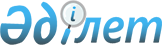 Об объявлении на территории Баянаульского района чрезвычайной ситуации природного характера
					
			Утративший силу
			
			
		
					Решение акима Баянаульского района Павлодарской области от 31 марта 2017 года № 2. Зарегистрировано Департаментом юстиции Павлодарской области 6 апреля 2017 года № 5444. Утратило силу решением акима Баянаульского района Павлодарской области от 25 октября 2017 года № 14 (вводится в действие со дня его первого официального опубликования)
      Сноска. Утратило силу решением акима Баянаульского района Павлодарской области от 25.10.2017 № 14 (вводится в действие со дня его первого официального опубликования).
      В соответствии с подпунктом 13) пункта 1 статьи 33 Закона Республики Казахстан от 23 января 2001 года "О местном государственном управлении и самоуправлении в Республике Казахстан", подпунктом 3) пункта 5 статьи 4 и статьей 48 Закона Республики Казахстан от 11 апреля 2014 года "О гражданской защите", постановлением Правительства Республики Казахстан от 2 июля 2014 года № 756 "Об установлении классификации чрезвычайных ситуаций природного характера и техногенного характера" и протокола № 6 внеочередного заседания комиссий по чрезвычайным ситуациям Баянаульского района РЕШИЛ:
      1. Объявить чрезвычайную ситуацию природного характера в Сатпаевском, Жанажольском, Узунбулакском, Жанатлекском, Каратомарском, Куркелинском, Кызылтауском, Торайгырском сельских округах Баянаульского района.
      2. Ввести режим чрезвычайной ситуации функционирования районной территориальной подсистемы государственной системы гражданской защиты.
      3. Контроль за исполнением настоящего решения возложить на исполняющего обязанности заместителя акима района Ахметова М.К.
      4. Настоящее решение вводится в действие со дня его первого официального опубликования.
					© 2012. РГП на ПХВ «Институт законодательства и правовой информации Республики Казахстан» Министерства юстиции Республики Казахстан
				
      Аким района

О. Каиргельдинов
